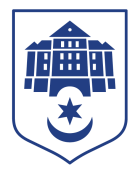 Тернопільська міська рада восьмого скликанняПротокол №11позапланового засідання виконавчого комітету міської ради03.03.2022				Початок засідання									08.00Головуючий: Надал Сергій.Присутні на засіданні : Гірчак Ігор, Дідич Володимир, Корнутяк Володимир, Кошулінський Руслан, Крисоватий Ігор, Надал Сергій, Стемковський Владислав, Татарин Богдан, Туткалюк Ольга, Хімейчук Іван. Відсутні на засіданні: Кузьма Ольга, Осадця Сергій, Остапчук Вікторія, Солтис Віктор, Якимчук Петро.Кворум є – 10 членів виконавчого комітету. СЛУХАЛИ: Про перерозподіл бюджетних асигнуваньДОПОВІДАЛА: Кучер Надія.ГОЛОСУВАННЯ: за – 10, проти – 0, утримались – 0.ВИРІШИЛИ: рішення № 219 додається.	Міський голова 						Сергій НАДАЛІрина Чорній 0674472610